Blog resource: http://tinyurl.com/249fd5a Cite all sources using the CSE method (or ISO 690 Numerical in Word). The first example has been done for you. Complete the self-assessment rubric before submitting to Moodle. Avoid printing this if possible. Define the following terms: Species: A group of organisms that can interbreed to produce fertile offspring. HabitatPopulationCommunityEcosystemEcologyNicheBiodiversityTrophic levelComplete the tree below with definitions and examples of each type of feeding strategy. Distinguish between the feeding strategies at each level of the diagram. 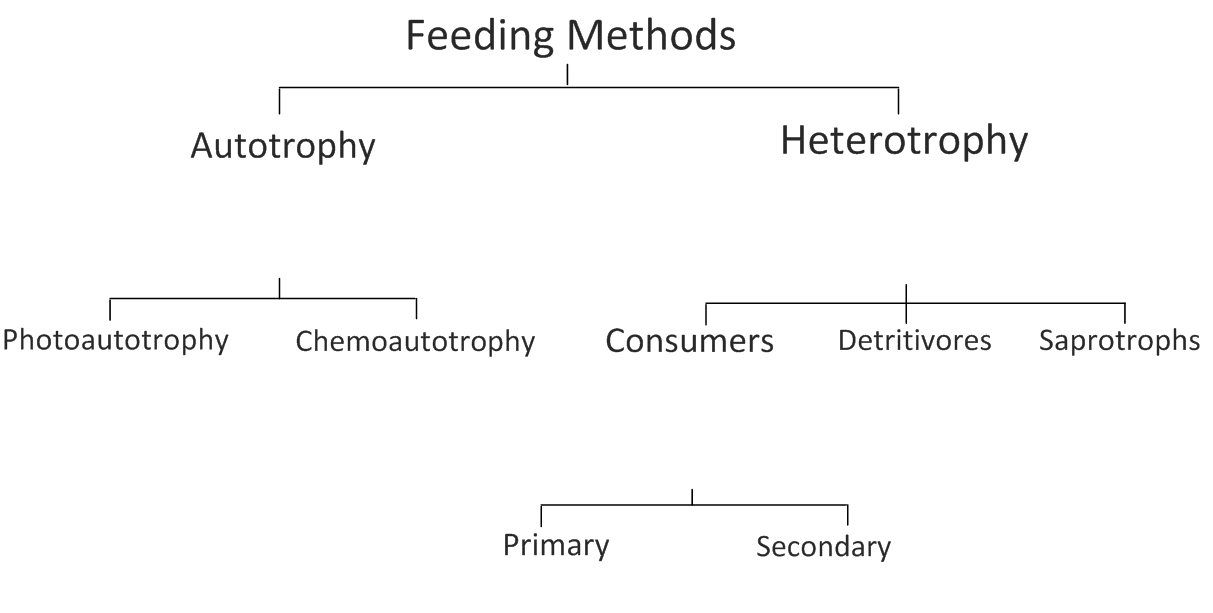 Food chains represent the flow of energy and nutrients in a series of feeding relationships. Give one example of a marine food chain (min. 4 organisms)Give one example of a terrestrial food chain (min. 4 organisms)Give one other example of a food chain (min. 4 organisms)Describe what is meant by a food web. The food web below shows some coral reef feeding relationships; 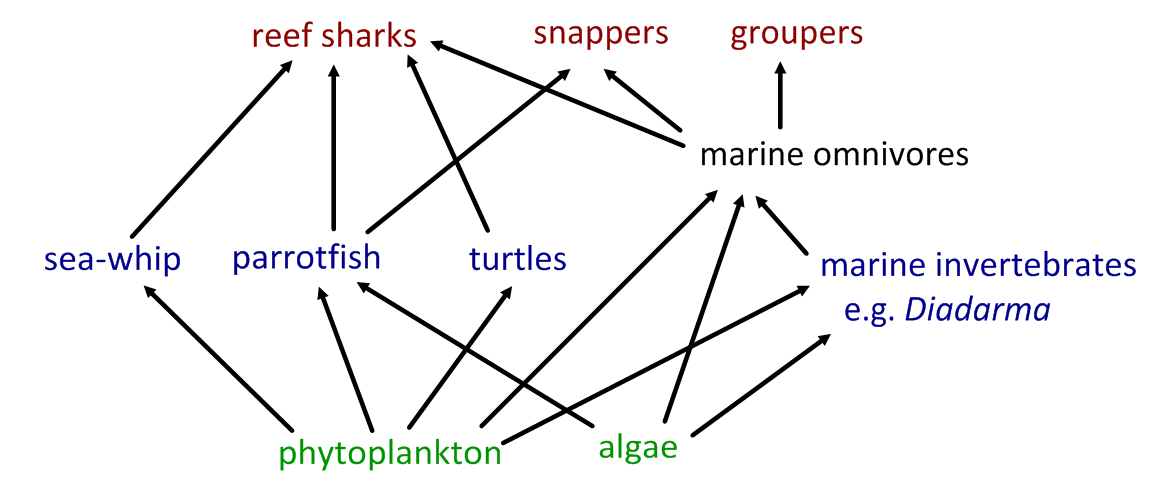 Identify species in the following trophic levels: ProducersPrimary consumersSecondary consumersOn a separate sheet, construct a freshwater food web based on the following information: Adapted from: http://www.cornwallriversproject.org.uk/education/education_pack.htm For the food web created above:Identify organisms in each of the trophic levels. Identify organisms that fit more than one trophic level. Identify those which could be classed as detritivores Suggest why it is sometimes difficult to classify organisms into trophic levels.  Outline why numbers of organisms are smaller at higher trophic levels. State the original source of energy for almost all communities. Explain how energy flows through a community, including why energy transfers are never 100% efficient.  State the function of a pyramid of energy. Give an example of a unit of measurement used in a pyramid of energy, giving a description of each component. “Energy flows through an ecosystem, nutrients are recycled.”Explain this statement with the aid of a flow chart. Include the roles of saprotrophic bacteria and fungi. Outline three examples of cycles of inorganic nutrients. For each, outline the uses of the nutrients in living organisms, its method of transfer into and through the food chain and how it is returned to the inorganic nutrient pool. CarbonNitrogenCalciumSelf Assessment:OrganismEnergy sourcesWater crowfootSunlight Cased caddisfly larvaMicro-plants, algae, particles of dead plants and animalsDamselfly nymphMicro-plants, algae, particles of dead plants and animalsMayfly nymphMicro-plants, algae, particles of dead plants and animalsDragonflyOther adult insects and small fliesDuckAll nymphs, all plants, snails, tadpoles, young frogsFreshwater ShrimpParticles of dead plants and animalsWater volePlants AlgaeSunlightOtterFish, frogs and newtsWater starwortSunlightPond snailMicroplants, all water plants and algaeAlderfly nymphMicro-plants, algae, particles of dead plants and animalsPond skaterParticles of dead plants and animalsFrogMayfly, midge larvae, pond skater, caddisfly, small fliesTadpoleMicro-plants, algaeMicro-plants SunlightGreat diving beetleWater flea, snails, tadpole, all nymphsBullhead fishDiving beetle, tadpole, all nymphs, water flea, snail, midge larvaeEssential BiologyEssential BiologyEssential BiologyAssessmentAssessmentCriterionComplete (2)Partially complete (1)Partially complete (1)SelfMrTPresentation & OrganisationNAFile names sensible, work complete and well-presented. Filed in order of topic, and easy to access. All command terms highlighted or underlined. File names sensible, work complete and well-presented. Filed in order of topic, and easy to access. All command terms highlighted or underlined. Academic HonestyNASources cited using the CSE (ISO 690 numerical) method, with Works Cited section complete and correct. Sources cited using the CSE (ISO 690 numerical) method, with Works Cited section complete and correct. Objective 1 understandingAll answers for the following command terms correct:Most answers for the following command terms correct:Most answers for the following command terms correct:Objective 1 understandingDefine          Draw         Label        List        Measure     StateDefine          Draw         Label        List        Measure     StateDefine          Draw         Label        List        Measure     StateObjective 2 understandingAll answers for the following command terms correct:All answers for the following command terms correct:Most answers for the following command terms correct:Objective 2 understandingAnnotate     Apply       Calculate      Describe     Distinguish    Estimate    Identify          OutlineAnnotate     Apply       Calculate      Describe     Distinguish    Estimate    Identify          OutlineAnnotate     Apply       Calculate      Describe     Distinguish    Estimate    Identify          OutlineObjective3understandingAll answers for the following command terms correct:All answers for the following command terms correct:Most answers for the following command terms correct:Objective3understandingAnalyse   Comment   Compare    Construct    Deduce    Derive    Design   Determine   DiscussEvaluate           Explain    Predict         Show    Solve        Sketch   SuggestAnalyse   Comment   Compare    Construct    Deduce    Derive    Design   Determine   DiscussEvaluate           Explain    Predict         Show    Solve        Sketch   SuggestAnalyse   Comment   Compare    Construct    Deduce    Derive    Design   Determine   DiscussEvaluate           Explain    Predict         Show    Solve        Sketch   SuggestLogic, notation, mathematical workingNAAnswers are presented in a logical and concise manner. SI units used most times, with correct unit symbols and definitions of terms. All mathematical working shown.Answers are presented in a logical and concise manner. SI units used most times, with correct unit symbols and definitions of terms. All mathematical working shown.Further researchNAEvidence is apparent of research and reading beyond the textbook and presentations to find correct answers to challenging questions. If any questions are unanswered, this criterion scores zero. Evidence is apparent of research and reading beyond the textbook and presentations to find correct answers to challenging questions. If any questions are unanswered, this criterion scores zero. Total (max 10):Total (max 10):Total (max 10):